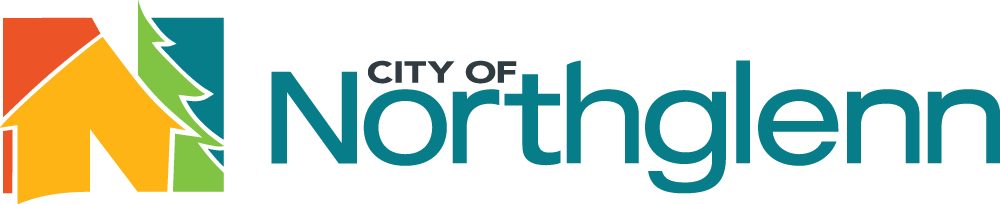 APPLICATION FOR APPOINTMENT TO CITY COUNCILCity of Northglenn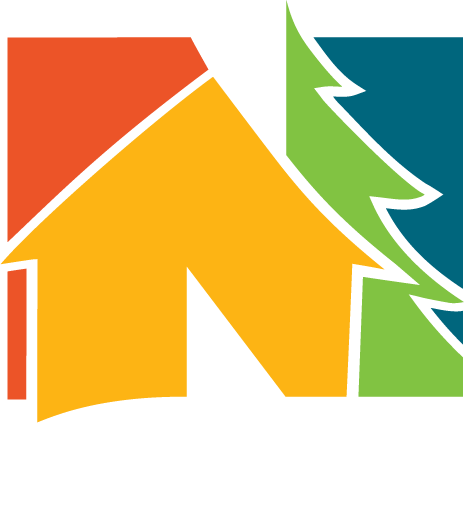 OFFICE OF THE CITY CLERKAPPLICATION FOR APPOINTMENT TO CITY COUNCIL General InformationThe City Council is seeking applicants to fill the Ward 1 City Council member vacancy, which will be created when Ward 1 Council member Meredith Leighty is sworn-in as Mayor on December 9, 2019.The term of office will begin upon the effective date of appointment, which is anticipated to be January 8, 2020 and will end following the November 2, 2021 general municipal election.Application Period:   Thursday, November 28, 2019 to Thursday, December 12, 2019 at 5:00 p.m.The City Council will conduct public interviews of applicants at the City Council meeting on Monday, December 16, 2019. EligibilityTo qualify as a member of the City Council, you must:Be a U.S. citizenBe a registered voterBe a resident of the City of Northglenn for at least one year immediately preceding appointmentBe a resident of Ward 1 for at least 32 days immediately preceding applicationHave not been convicted of a felonyAbout the PositionRegular City Council meetings are held on the 2nd and 4th Monday of each month. In addition, study session meetings are held on the 1st and 3rd Monday of the month, and special meetings are held as needed. The Mayor and Council members also serve on various boards and committees. The person appointed will be expected to attend City Council meetings, committee meetings, and community activities, as needed.The City Council is the legislative body for the City of Northglenn. Northglenn is a home-rule municipality operating under the Council-Manager form of government, which combines the leadership of elected officials with the managerial experience of an appointed manager. The City Council has the power and authority to set policy. The Council hires a professional manager to carry out the policies and oversee the day-to-day operations of the City. The City Charter defines the powers and responsibilities of the Mayor, Mayor Pro Tem, and Council members. Application SubmissionApplications can be submitted in one of three ways. Please confirm receipt of your application.By email: send an electronic copy of the application and any accompanying materials to City Clerk Johanna Small at jsmall@northglenn.org. In-person: City Clerk’s Office, located in City Hall at 11701 Community Center Drive, Northglenn, CO 80233.By mail: City of Northglenn, Attn: City Clerk’s Office, 11701 Community Center Drive, Northglenn, CO 80233. Note: A postmark will not count as the receipt date; please allow adequate time for the mail service.Applications must be received by the City Clerk’s Office no later than 5:00 p.m. on Thursday, December 12, 2019.Applicant InformationApplicant InformationName:      Name:      Address:      Address:      Email:    Email:    Home Phone:     Cell Phone:    Occupation:     Employer:    Skills/Abilities/InterestsSkills/Abilities/InterestsList your skills, abilities, related volunteer community service and interests relevant to the City Council position.List your skills, abilities, related volunteer community service and interests relevant to the City Council position.QuestionnaireQuestionnaireHave you lived in the City of Northglenn for at least 12 months?     Yes      NoAre you a registered voter?       Yes      NoDid you vote in the 2019 election?      Yes      No      Prefer not to answerWill you be able to attend meetings of the City Council?       Yes      NoAre you related to any employee, appointee, or elected official of the City?      Yes     NoIf yes, please list:  Have you lived in the City of Northglenn for at least 12 months?     Yes      NoAre you a registered voter?       Yes      NoDid you vote in the 2019 election?      Yes      No      Prefer not to answerWill you be able to attend meetings of the City Council?       Yes      NoAre you related to any employee, appointee, or elected official of the City?      Yes     NoIf yes, please list:  Why do you want to be appointed to the City Council?Why do you want to be appointed to the City Council?How will your education, training, experience, and knowledge of the community make you a suitable candidate to serve as a member of the City Council?How will your education, training, experience, and knowledge of the community make you a suitable candidate to serve as a member of the City Council?In your opinion, what are the most important issues facing the City and how would you propose they be addressed?In your opinion, what are the most important issues facing the City and how would you propose they be addressed?What vision do you have for the City of Northglenn?What vision do you have for the City of Northglenn?In reviewing the City’s 2020 Budget, what are you most excited about and why? In reviewing the City’s 2020 Budget, what are you most excited about and why? If the Council is debating an item that is, for you, a particularly strong emotional issue, how would you maintain your objectivity?If the Council is debating an item that is, for you, a particularly strong emotional issue, how would you maintain your objectivity?Supplemental InformationSupplemental InformationPlease provide any additional information or statements that may assist the City Council in giving your application the fullest consideration. You may also attach a resume, letter of interest, or other supplemental information. Please note that a resume, letter of interest, or other supplemental information is strongly encouraged, but is not required. Please provide any additional information or statements that may assist the City Council in giving your application the fullest consideration. You may also attach a resume, letter of interest, or other supplemental information. Please note that a resume, letter of interest, or other supplemental information is strongly encouraged, but is not required. Please note: Relatives of elected and appointed City officials are not eligible for regular full-time employment with the City. In the event that an employee’s relative is elected or appointed to Council, the employee will cease to be eligible for City employment during the term of office of the relative. After the term of office for the relative has ended, the employee may re-apply for City employment as vacancies occur.  Relatives include spouse, children, parents, grandparents and siblings, as well as members of step-families, foster families, adoptive families, and in-laws. This regulation also applies to other relatives living in the same household.Please contact the Northglenn City Clerk’s Office if you need assistance with language access resources or other accommodations. Please note: Relatives of elected and appointed City officials are not eligible for regular full-time employment with the City. In the event that an employee’s relative is elected or appointed to Council, the employee will cease to be eligible for City employment during the term of office of the relative. After the term of office for the relative has ended, the employee may re-apply for City employment as vacancies occur.  Relatives include spouse, children, parents, grandparents and siblings, as well as members of step-families, foster families, adoptive families, and in-laws. This regulation also applies to other relatives living in the same household.Please contact the Northglenn City Clerk’s Office if you need assistance with language access resources or other accommodations. 